INDICAÇÃO Nº 471/2014Indica ao Poder Executivo Municipal a poda de árvore localizada na Rua Arthur da Costa e Silva nº 66 no bairro 31 de Março em Santa Bárbara D’Oeste. Excelentíssimo Senhor Prefeito Municipal, Nos termos do Art. 108 do Regimento Interno desta Casa de Leis, dirijo-me a Vossa Excelência para indicar que, por intermédio do Setor competente, seja realizada a poda de árvore localizada na Rua Arthur da Costa e Silva nº 66 no bairro 31 de Março em Santa Bárbara D’Oeste. Justificativa:Este vereador esteve “in – loco”, e pôde constatar que existe um pé de manga no quintal desta residência, cujos galhos estão atingindo a rua, correndo o risco de cair sobre os fios de alta tensão. Plenário “Dr. Tancredo Neves”, em 29 de janeiro  de 2.014.Carlos Fontes-vereador-PSD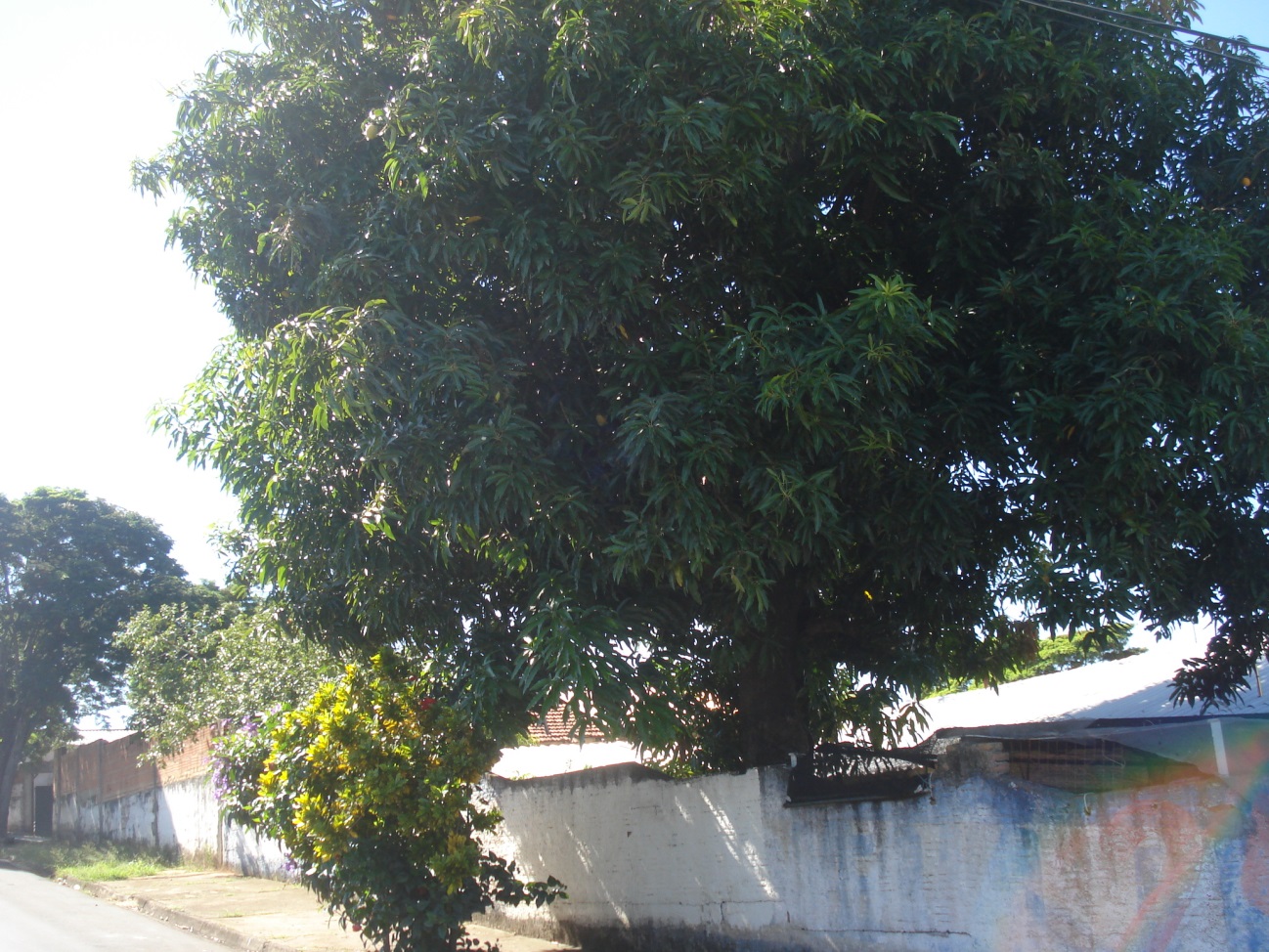 